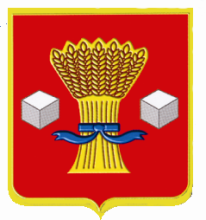 АдминистрацияСветлоярского муниципального района Волгоградской областиПОСТАНОВЛЕНИЕот 24.05.2022                     № 851О  подготовке   проекта   внесения    измененийв    правила    землепользования   и   застройкиЧервленовского сельского поселения  Светлоярского муниципального района Волгоградской  областиВ соответствии со статьями 31, 33 Градостроительного кодекса Российской Федерации, Федеральным законом от 06.10.2003 № 131-ФЗ «Об общих принципах организации местного самоуправления в Российской Федерации», Законом Волгоградской области от 28.11.2014 № 156-ОД «О закреплении отдельных вопросов местного значения за сельскими поселениями в Волгоградской области», Уставом Светлоярского муниципального района Волгоградской области,постановляю:1. Комиссии по подготовке проектов правил землепользования и застройки городского и сельских поселений Светлоярского муниципального района Волгоградской области, обеспечить разработку внесения изменений в Правила землепользования и застройки Червленовского сельского поселения Светлоярского муниципального района Волгоградской области, утвержденные решением Светлоярской районной Думы Волгоградской области 27.02.2019      №75/376.2. Отделу по муниципальной службе, общим и кадровым вопросам (Иванова Н.В.) направить данное постановление и сообщение о принятии решения  о подготовке проекта внесения изменений в Правила землепользования и застройки Червленовского сельского поселения Светлоярского муниципального района Волгоградской области (прилагается) для опубликования в районной газете «Восход» Светлоярского муниципального района Волгоградской области и на официальном сайте администрации Светлоярского муниципального района Волгоградской области.3. Контроль над исполнением настоящего постановления возложить на заместителя главы Светлоярского муниципального района Волгоградской области Ускова Ю.Н.Глава муниципального района                                                          Т.В.Распутина Жуков В.И.                                                                            «Приложение к постановлению о подготовке   проекта   внесения    изменений в правила землепользования и застройки Червленовского сельского поселения  Светлоярского муниципального района Волгоградской  областиот   ____________   №_________Сообщениео принятии решения о подготовке проекта внесения измененийв Правила землепользования и застройки         Главой Светлоярского муниципального района Волгоградской области в соответствии со статьями 31 и 33 Градостроительного Кодекса Российской Федерации принято решение о подготовке проекта внесения изменений в Правила землепользования и застройки Червленовского сельского поселения Светлоярского муниципального района Волгоградской области, утвержденные решением Светлоярской районной Думы Волгоградской области 27.02.2019   № 75/376 (далее – Правила землепользования и застройки).Состав и порядок деятельности комиссии:         Обеспечение разработки проекта внесения изменений в Правила землепользования и застройки поручена комиссии по подготовке проектов правил землепользования и застройки городского и сельских поселений Светлоярского муниципального района Волгоградской области, действующей на основании постановления администрации Светлоярского   муниципального района Волгоградской области 30.07.2018 № 1279 и протокола заседания Комиссии по подготовке проектов правил землепользования и застройки городского и сельских поселений Светлоярского муниципального района Волгоградской области. Рассматриваемые вопросы:        В целях приведения в соответствие с действующими требованиями градостроительного законодательства Правила землепользования и застройки Червленовского сельского поселения Светлоярского муниципального района Волгоградской области, а также с целью соблюдения прав человека на благоприятные условия жизнедеятельности, прав и законных интересов правообладателей земельных участков, руководствуясь статьей 33 Градостроительного кодекса Российской Федерации, статьями 14 и 28 Федерального закона от 06.10.2003 № 131-Федерального закона «Об общих принципах организации местного самоуправления в Российской Федерации», Правила землепользования и застройки Червленовского сельского поселения Светлоярского муниципального района Волгоградской области, утверждены решением Светлоярской районной Думы Волгоградской области 27.02.2019 № 75/376.            Порядок направления в комиссию предложений заинтересованных лиц по подготовке проекта внесения изменений в Правила землепользования и застройки:        Заинтересованные лица вправе предоставить в Комиссию по подготовке проектов правил землепользования и застройки городского и сельских поселений Светлоярского муниципального района Волгоградской области, предложения по подготовке проекта внесения изменений в Правила землепользования и застройки Червленовского  сельского поселения Светлоярского муниципального района Волгоградской области по адресу: Волгоградская область, Светлоярский район, р.п. Светлый Яр, ул. Спортивная д. 5, кабинет № 56,  в отдел архитектуры, строительства и ЖКХ администрации Светлоярского муниципального района в течение 20 рабочих дней со дня опубликования настоящего сообщения.        В индивидуальных и коллективных предложениях по внесению изменений в Правила землепользования и застройки указываются: фамилия, имя, отчество, дата рождения, адрес места жительства, контактный телефон (при наличии), личная подпись гражданина или граждан, внесших предложения, и дата подписания. В предложениях, направляемых юридическими лицами, должны указываться наименование организации, адрес места нахождения организации, контактный телефон, подпись представителя юридического лица, дата подписания.Иные вопросы организации работ:        Оповещение о начале публичных слушаний по вопросу внесения данных изменений в Правила землепользования и застройки будет опубликовано в средствах массой информации и размещено на официальном сайте администрации Светлоярского муниципального района Волгоградской области».Заместитель главы муниципального района                                         Ю.Н.Усков